КЪЭБЭРДЕЙ - БАЛЪКЪЭР РЕСПУБЛИКЭ       КЪАБАРТЫ - МАЛКЪАР РЕСПУБЛИКА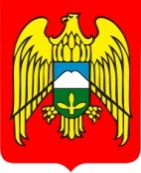 КАБАРДИНО-БАЛКАРСКАЯ РЕСПУБЛИКАМуниципальное казенное общеобразовательное учреждение«Средняя общеобразовательная школа  имени В.Х.Кагазежева» с.п.Псынабо361319, КБР, с. Псынабо,  школьный блок  ул. Пролетарская,24                                         (86635) 40-8-16дошкольный блок  ул. Архестова, 26                                                                                           (86635) 40-8-10ПРИКАЗот 25.10.22 г.                                                                                               № 215О проведении итогового сочинения (изложения)  в МКОУ СОШ им. В.Х. Кагазежева с.п. Псынабо в 2022-2023 году  	В соответствии с Порядком проведения итогового сочинения (изложения) в Кабардино-Балкарской Республике в 2022-2023 учебном году, утверждённого приказом  Минпросвещения КБР от 24.10.2022 года № 22/869 (далее-Порядок), приказом МКУ«Урванское РУО» № 251-ОД от 25.10.2022г.П Р И К А З Ы В А Ю:Провести в утвержденные  сроки (первая среда декабря, первая среда февраля, первая рабочая среда мая) итоговое сочинение (изложение) в МКОУ СОШ им. В.Х. Кагазежева с.п. Псынабо, как условие допуска к государственной итоговой аттестации по образовательным программам среднего общего образования  в соответствии с нормативными правовыми и инструктивно-методическими документами, регламентирующими порядок проведения итогового сочинения (изложения). Шугушховой Р.Б., заместителю директора по УВР:обеспечить проведение итогового сочинения (изложения) в соответствии с  утверждённым Порядком;  обеспечить  организацию доставки бланков  и отчётных форм для проведения итогового сочинения (изложения) в образовательные организации не позднее чем за день до проведения итогового сочинения (изложения);проконтролировать организацию проведения итогового сочинения в школе;передать после проведения итогового сочинения оригиналы бланков итогового сочинения и отчётные формы  в РУО.обеспечить информирование выпускников 11 классов и их родителей (законных представителей) с требованиями  Порядка, сроках проведения ИС, об основаниях для удаления с ИС, времени и месте ознакомления с результатами ИС, об организации перепроверки отдельных сочинений (изложений);определить изменения текущего расписания занятий образовательной организации в дни проведения итогового сочинения (изложения); обеспечить наличие у участников итогового сочинения черных гелевых (капиллярных) ручек и документов, удостоверяющих личность; организовать подбор  организаторов в аудитории, организаторов вне аудитории  и технического специалиста, привлекаемых к проведению сочинения в школе;обеспечить техническую поддержку проведения итогового сочинения в соответствии с установленными требованиями; обеспечить безопасное хранение копий не менее месяца с момента проведения итогового сочинения;обеспечить  доставку оригиналов бланков  и отчётных форм итогового сочинения (изложения) в образовательное учреждения из Управления образования не позднее чем за день до проведения итогового сочинения (изложения); в установленные законодательством сроки обеспечить ознакомление с результатами итогового сочинения (изложения).обеспечить в пункте проведения итогового сочинения (изложения) общественных наблюдателей в соответствии с приложением 1 настоящего  приказа. Контроль за исполнением настоящего приказа оставляю за собой.Директор школы:  ____________ /И.Х.Теувова /С приказом ознакомлена:          Р.Б. Шугушхова Приложение 1к приказу № 215 от 25.10.2022г.№Обественное наблюдениеДата1.Родитель 10 класса07.12. 2022г.